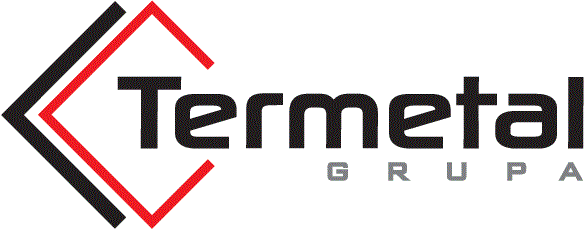 H003-17-01Specyfikacja zamówienia cynkowania ogniowego wg DASt-RiLi 022Bestellspezifikation für eine Feuerverzinkung nach DASt-RiLi 022      Specyfikacja zamówienia cynkowania ogniowego wg DASt-RiLi 022Bestellspezifikation für eine Feuerverzinkung nach DASt-RiLi 022      Specyfikacja zamówienia cynkowania ogniowego wg DASt-RiLi 022Bestellspezifikation für eine Feuerverzinkung nach DASt-RiLi 022      Specyfikacja zamówienia cynkowania ogniowego wg DASt-RiLi 022Bestellspezifikation für eine Feuerverzinkung nach DASt-RiLi 022      Specyfikacja zamówienia cynkowania ogniowego wg DASt-RiLi 022Bestellspezifikation für eine Feuerverzinkung nach DASt-RiLi 022      H003-17-01Zgodnie z rozdziałem 4.3 (1) DASt – Richtlinie 022 / Entspr. Abschnitt 4.3 (1) der DASt – Richtlinie 022       Zgodnie z rozdziałem 4.3 (1) DASt – Richtlinie 022 / Entspr. Abschnitt 4.3 (1) der DASt – Richtlinie 022       Zgodnie z rozdziałem 4.3 (1) DASt – Richtlinie 022 / Entspr. Abschnitt 4.3 (1) der DASt – Richtlinie 022       Zgodnie z rozdziałem 4.3 (1) DASt – Richtlinie 022 / Entspr. Abschnitt 4.3 (1) der DASt – Richtlinie 022       Zgodnie z rozdziałem 4.3 (1) DASt – Richtlinie 022 / Entspr. Abschnitt 4.3 (1) der DASt – Richtlinie 022       Dane ogólne / Allgemeine AngabenDane ogólne / Allgemeine AngabenDane ogólne / Allgemeine AngabenDane ogólne / Allgemeine AngabenDane ogólne / Allgemeine AngabenData/Datum:Numer zlecenia:Auftragsnummer:         Zleceniodawca /Auftraggeber Zleceniodawca /Auftraggeber Zleceniodawca /Auftraggeber Zleceniobiorca/Auftragnehmer:Zleceniobiorca/Auftragnehmer:Numer zlecenia:Auftragsnummer:         Termetal Piotr Glaner Sp. k.64-920 Piła, ul. Cynkownicza 8Termetal Piotr Glaner Sp. k.64-920 Piła, ul. Cynkownicza 8Kontakt:                     Kontakt:                     Kontakt:                     Kontakt:                     Kontakt:                     Kontakt:                     Opis konstrukcji / Beschreibung der Konstruktion         Opis konstrukcji / Beschreibung der Konstruktion         Opis konstrukcji / Beschreibung der Konstruktion         Opis konstrukcji / Beschreibung der Konstruktion         Opis konstrukcji / Beschreibung der Konstruktion         Opis konstrukcji / Beschreibung der Konstruktion         Element, norma, pozycja, sztuk:Stahlbauteil, Norm, Position, Stück: Element, norma, pozycja, sztuk:Stahlbauteil, Norm, Position, Stück: Szkic elementu, wymiary:Bauteilskizze, Abmessungen:Szkic elementu, wymiary:Bauteilskizze, Abmessungen:Opis elementu (Profile, grubość blachy, itp.):Beschreibung des Bauteils (Profile, Blechdicken, etc.):Opis elementu (Profile, grubość blachy, itp.):Beschreibung des Bauteils (Profile, Blechdicken, etc.):Materiał / Werkstoff:        Materiał / Werkstoff:        Materiał / Werkstoff:        Materiał / Werkstoff:        Materiał / Werkstoff:        Materiał / Werkstoff:        Wysokość referencyjna h [mm]:Referenzwert der Bauteilhöhe h [mm]:Wysokość referencyjna h [mm]:Referenzwert der Bauteilhöhe h [mm]:Grubość referencyjna wyrobu tref [mm]:Bezugswert der Erzeugnisdicke tref [mm]:Grubość referencyjna wyrobu tref [mm]:Bezugswert der Erzeugnisdicke tref [mm]:Czas przetrzymania w kąpieli cynkowejVerweilzeit                                             < 27 min: □Czas przetrzymania w kąpieli cynkowejVerweilzeit                                             < 27 min: □Klasyfikacja konstrukcji (wg DASt-RiLi 022, rozdział 4.2)/ Einstufung der Konstruktion (nach Abschnitt 4.2 der DASt-RiLi022)         Klasyfikacja konstrukcji (wg DASt-RiLi 022, rozdział 4.2)/ Einstufung der Konstruktion (nach Abschnitt 4.2 der DASt-RiLi022)         Klasyfikacja konstrukcji (wg DASt-RiLi 022, rozdział 4.2)/ Einstufung der Konstruktion (nach Abschnitt 4.2 der DASt-RiLi022)         Klasyfikacja konstrukcji (wg DASt-RiLi 022, rozdział 4.2)/ Einstufung der Konstruktion (nach Abschnitt 4.2 der DASt-RiLi022)         Klasyfikacja konstrukcji (wg DASt-RiLi 022, rozdział 4.2)/ Einstufung der Konstruktion (nach Abschnitt 4.2 der DASt-RiLi022)         Klasyfikacja konstrukcji (wg DASt-RiLi 022, rozdział 4.2)/ Einstufung der Konstruktion (nach Abschnitt 4.2 der DASt-RiLi022)         Klasa konstrukcji (wg tabeli 3) / Konstruktionsklasse (nach Tabelle 3):        □ Ia      □ Ib      □ Ic      □ II      □ IIIKlasa konstrukcji (wg tabeli 3) / Konstruktionsklasse (nach Tabelle 3):        □ Ia      □ Ib      □ Ic      □ II      □ IIIKlasa konstrukcji (wg tabeli 3) / Konstruktionsklasse (nach Tabelle 3):        □ Ia      □ Ib      □ Ic      □ II      □ IIIKlasa konstrukcji (wg tabeli 3) / Konstruktionsklasse (nach Tabelle 3):        □ Ia      □ Ib      □ Ic      □ II      □ IIIKlasa konstrukcji (wg tabeli 3) / Konstruktionsklasse (nach Tabelle 3):        □ Ia      □ Ib      □ Ic      □ II      □ IIIKlasa konstrukcji (wg tabeli 3) / Konstruktionsklasse (nach Tabelle 3):        □ Ia      □ Ib      □ Ic      □ II      □ IIIKlasa detalu (wg tabeli 4) / Detailklasse (nach Tabelle 4):        □ A     □ B     □ CKlasa detalu (wg tabeli 4) / Detailklasse (nach Tabelle 4):        □ A     □ B     □ CKlasa detalu (wg tabeli 4) / Detailklasse (nach Tabelle 4):        □ A     □ B     □ CKlasa detalu (wg tabeli 4) / Detailklasse (nach Tabelle 4):        □ A     □ B     □ CKlasa detalu (wg tabeli 4) / Detailklasse (nach Tabelle 4):        □ A     □ B     □ CKlasa detalu (wg tabeli 4) / Detailklasse (nach Tabelle 4):        □ A     □ B     □ CWymagana kontrola (wg DASt-RiLi 022, rozdział 4.7)/ Durchzufürende Prüfung (nach DASt-RiLi 022, Abschnitt 4.7)         Wymagana kontrola (wg DASt-RiLi 022, rozdział 4.7)/ Durchzufürende Prüfung (nach DASt-RiLi 022, Abschnitt 4.7)         Wymagana kontrola (wg DASt-RiLi 022, rozdział 4.7)/ Durchzufürende Prüfung (nach DASt-RiLi 022, Abschnitt 4.7)         Wymagana kontrola (wg DASt-RiLi 022, rozdział 4.7)/ Durchzufürende Prüfung (nach DASt-RiLi 022, Abschnitt 4.7)         Wymagana kontrola (wg DASt-RiLi 022, rozdział 4.7)/ Durchzufürende Prüfung (nach DASt-RiLi 022, Abschnitt 4.7)         Wymagana kontrola (wg DASt-RiLi 022, rozdział 4.7)/ Durchzufürende Prüfung (nach DASt-RiLi 022, Abschnitt 4.7)         Strefa ufności (wg rozdziału 4.2.2 (4))Vertrauenszone (nach Abschnitt 4.2.2 (4))Strefa ufności (wg rozdziału 4.2.2 (4))Vertrauenszone (nach Abschnitt 4.2.2 (4))□ 1100% kontroli wizualnej□ 1100% kontroli wizualnej100% Sichtkontrolle100% SichtkontrolleStrefa ufności (wg rozdziału 4.2.2 (4))Vertrauenszone (nach Abschnitt 4.2.2 (4))Strefa ufności (wg rozdziału 4.2.2 (4))Vertrauenszone (nach Abschnitt 4.2.2 (4))□ 2 100% kontroli wizualnej + losowe badaniemagnetyczno-proszkowe wg załącznika 3 (wguzgodnień , ale min. jeden detal danej klasy detaliz partii wysyłkowej)□ 2 100% kontroli wizualnej + losowe badaniemagnetyczno-proszkowe wg załącznika 3 (wguzgodnień , ale min. jeden detal danej klasy detaliz partii wysyłkowej)100% Sichtkontrolle + stichprobenhafte Prüfungmit dem MT – Verfahren nach Anlage 3 (nachVereinbarung, mindestens aber ein Detail dermaßgebenden Detailklasse pro Lieferlos)100% Sichtkontrolle + stichprobenhafte Prüfungmit dem MT – Verfahren nach Anlage 3 (nachVereinbarung, mindestens aber ein Detail dermaßgebenden Detailklasse pro Lieferlos)Strefa ufności (wg rozdziału 4.2.2 (4))Vertrauenszone (nach Abschnitt 4.2.2 (4))Strefa ufności (wg rozdziału 4.2.2 (4))Vertrauenszone (nach Abschnitt 4.2.2 (4))□ 3 100% kontroli wizualnej + systematyczne badanie magnetyczno-proszkowe elementów wgZałącznika 3 (wg uzgodnień, ale min. jeden detalz każdego typu klasy C z partii do wysyłki)□ 3 100% kontroli wizualnej + systematyczne badanie magnetyczno-proszkowe elementów wgZałącznika 3 (wg uzgodnień, ale min. jeden detalz każdego typu klasy C z partii do wysyłki)100% Sichtkontrolle + systematischeÜberprüfung der Bauteile (nach Vereinbarung,mindestens aber ein Detail aller vorkommendenDetailtypen der Detailklasse C pro Lieferlos) mitdem MT-Verfahren nach Anlage 3  100% Sichtkontrolle + systematischeÜberprüfung der Bauteile (nach Vereinbarung,mindestens aber ein Detail aller vorkommendenDetailtypen der Detailklasse C pro Lieferlos) mitdem MT-Verfahren nach Anlage 3  Detal i minimalny zakres badania magnetyczno-proszkowego:Detail und Mindestprüfumfang für MT-Verfahren:            Detal i minimalny zakres badania magnetyczno-proszkowego:Detail und Mindestprüfumfang für MT-Verfahren:            Detal i minimalny zakres badania magnetyczno-proszkowego:Detail und Mindestprüfumfang für MT-Verfahren:            Detal i minimalny zakres badania magnetyczno-proszkowego:Detail und Mindestprüfumfang für MT-Verfahren:            Detal i minimalny zakres badania magnetyczno-proszkowego:Detail und Mindestprüfumfang für MT-Verfahren:            Detal i minimalny zakres badania magnetyczno-proszkowego:Detail und Mindestprüfumfang für MT-Verfahren:            Sprawdzono zgodność z Wytyczną DASt – RiLi 022 / Auf Übereinstimmung mit DASt-Richtlinie 022 geprüft:       Sprawdzono zgodność z Wytyczną DASt – RiLi 022 / Auf Übereinstimmung mit DASt-Richtlinie 022 geprüft:       Sprawdzono zgodność z Wytyczną DASt – RiLi 022 / Auf Übereinstimmung mit DASt-Richtlinie 022 geprüft:       Sprawdzono zgodność z Wytyczną DASt – RiLi 022 / Auf Übereinstimmung mit DASt-Richtlinie 022 geprüft:       Sprawdzono zgodność z Wytyczną DASt – RiLi 022 / Auf Übereinstimmung mit DASt-Richtlinie 022 geprüft:       Sprawdzono zgodność z Wytyczną DASt – RiLi 022 / Auf Übereinstimmung mit DASt-Richtlinie 022 geprüft:       Data:Datum:Data:Datum:Data:Datum:Podpis Zleceniodawcy:Unterschrift des Auftraggebers:Podpis Zleceniodawcy:Unterschrift des Auftraggebers:Podpis Zleceniodawcy:Unterschrift des Auftraggebers: